Irvine Royal English Department- writing tasks 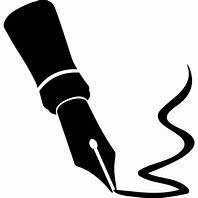 Write about a time when you felt strong emotions about something. Try to include your feelings and to use similes, speech, metaphors and imaginative adjectives. Your response should be as detailed as possible.Think of a movie or TV show that you have recently watched. You are to a write a review of this including the following-A brief overview of the showA description of the main characters and the settingWhat the strengths of it are e.g. believability, how tense it is, character interaction, plot twists etc.Areas that could be improved upon- see the list above.Any techniques that make the film or TV show work e.g. cliff-hangers, dialogue, and soundtrack.Your overall rating and recommendation.Where will you be in ten years’ time? Write about your future plans and how you will get there. Think about:The school qualifications that you wish to achieveHow you will get thesePossible jobs or vocations Continue this story. “Listen carefully, this won’t be easy for you to hear.”Story starter: Although 			 did not believe in ghosts, it was hard to dismiss the appearance and disappearance of the girl in the white dress.Write an instruction manual for parents/carers on how to keep children entertained during the summer holidays. You could include maps, images, icons, lists and web links as part of your writing.The Head Teacher of your school is reconsidering the school’s position on school uniform. She has asked for pupils to email her their arguments on this subject. As your year’s pupil council rep you have been chosen to do this. You should make five strong points in your argument.You have been struck down by a magical spell and you now find yourself trapped in a video game as one of the characters. Super Mario Land? Doom? Fortnite? Write an account of your time in this alternative world and your plans to escape back to real life. Be as descriptive as possible.Tell this story- a zombie plague breaks out on the Titanic. Write about a person who has had a significant influence on your life. What makes them so special?  You are to write a newspaper article for a ‘feel good’ event to lift the nation’s spirits. A celebrity wedding for example? A famous band getting back together? A sequel announced to a major film? Make to include all the features of a newspaper article.Writing based on the book that you are reading or that you have read in class- complete these tasksMovie poster that captures the mood and feel of the novel.A journal entry for the main character immediately after a key event. You are to be as descriptive and detailed as possible.Create a detailed storyboard for six to eight events in the novel or play. Make sure to include as much text as possible.Create a graphic that shows the relationships between the main characters. Be imaginative.Write a book review for the text that you studied.